NATIONAL ASSEMBLYQUESTION FOR WRITTEN REPLY QUESTION NO.: 1459			Ms P T van Damme (DA) to ask the Minister of Communications:(1)	(a) What number of programmes were commissioned by the SA Broadcasting Corporation in the (i) 2014-15, (ii) 2015-16 and (iii) 2016-17 financial years, (b) what (i) budget was allocated for each programme, (ii) was the title of each programme and (iii) amount was actually spent and (c) on what date was each programme completed;(2)	(a) what number of the programmes were actually broadcast and (b) on what date in each case?							          NW1601E REPLYFor (1) and (2), attached herewith please find Annexure 1 and Annexure 2 on details received from the SABC in relation to the programmes commissioned and broadcasted during 2014-15 financial year and during 2015-16 financial year. Auditing on the 2016-17 details has not been concluded.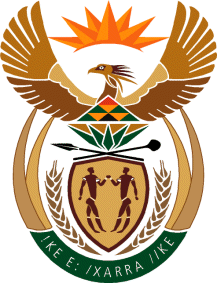 MINISTRY OF COMMUNICATIONS
REPUBLIC OF SOUTH AFRICAPrivate Bag X 745, Pretoria, 0001, Tel: +27 12 473 0164   Fax: +27 12 473 0585Tshedimosetso House,1035 Francis Baard Street, Tshedimosetso House, Pretoria, 1000